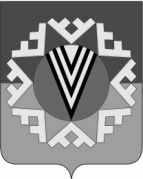 АДМИНИСТРАЦИЯГОРОДСКОГО ПОСЕЛЕНИЯ НОВОАГАНСКНижневартовского районаХанты-Мансийского автономного округа - ЮгрыРАСПОРЯЖЕНИЕот 27.09.2023                                                                                                                               № 173п.г.т  .НовоаганскВ соответствии со статьей 47 Федерального закона от 31.07.2020 № 248-ФЗ «О государственном контроле (надзоре) и муниципальном контроле в Российской Федерации», решением Совета депутатов городского поселения Новоаганск от 02.09.2021 № 173 «Об утверждении Положения по осуществлению муниципального контроля в сфере благоустройства на территории городского поселения Новоаганск»1. Утвердить прилагаемый доклад о результатах правоприменительной практики осуществления муниципального контроля в сфере благоустройства на территории городского поселения Новоаганск за 2022 год.2. Отделу жилищно-коммунального хозяйства и транспорта администрации городского поселения Новоаганск (Е.О. Романова) обеспечить размещение доклада о результатах правоприменительной практики осуществления муниципального контроля в сфере благоустройства на территории городского поселения Новоаганск за 2022 год на официальном сайте городского поселения Новоаганск.3. Контроль за выполнением распоряжения оставляю за собой  Доклад о результатах правоприменительной практики осуществления муниципального контроля в сфере благоустройства на территории городского поселения Новоаганск за 2022 годРаздел I. Анализ текущего состояния осуществления контроля в сфере благоустройства1.1. Муниципальный контроль в сфере благоустройства осуществляется на основании Федерального закона Российской Федерации от 30.07.2020 № 248-ФЗ «О государственном контроле (надзоре) и муниципальном контроле в Российской Федерации» и решения Совета депутатов городского поселения Новоаганск от 02.09.2021 № 173 «Об утверждении Положения по осуществлению муниципального контроля в сфере благоустройства на территории городского поселения Новоаганск».Обобщение правоприменительной практики осуществления муниципального контроля в сфере благоустройства в границах муниципального образования городского поселения Новоаганск за 2022 год подготовлено в соответствии со статьей 47 Федерального закона от 31 июля 2020 г. № 248-Ф «О государственном контроле (надзоре) и муниципальном контроле в Российской Федерации».1.2. Анализ правоприменительной практики осуществления муниципального контроля в сфере благоустройства подготовлен для решения следующих задач:1) обеспечение единообразных подходов к применению администрацией муниципального образования городского поселения Новоаганск и его должностными лицами обязательных требований, законодательства Российской Федерации о муниципальном контроле;2) выявление типичных нарушений обязательных требований, причин, факторов и условий, способствующих возникновению указанных нарушений;3) анализ случаев причинения вреда (ущерба) охраняемым законом ценностям, выявление источников и факторов риска причинения вреда (ущерба);4) подготовка предложений об актуализации обязательных требований;5) подготовка предложений о внесении изменений в законодательство Российской Федерации о муниципальном контроле.1.3. Органом, уполномоченным на осуществление муниципального контроля, является администрация городского поселения Новоаганск. 1.4. Объектами контроля являются:- деятельность, действия (бездействие) контролируемых лиц, в рамках которых должны соблюдаться обязательные требования, в том числе предъявляемые к контролируемым лицам, осуществляющим деятельность, действия (бездействие);- результаты деятельности контролируемых лиц, в том числе работы и услуги, к которым предъявляются обязательные требования;- здания, строения, сооружения, территории, включая земельные участки, предметы и другие объекты, которыми контролируемые лицами владеют и (или) пользуются и к которым предъявляются обязательные требования.1.5. Контрольный орган обеспечивает учет объектов контроля: при сборе, обработке, анализе и учете сведений об объектах контроля для целей их учета используется информация, представляемая в соответствии с нормативными правовыми актами, информация, получаемая в рамках межведомственного взаимодействия, а также общедоступная информация; при осуществлении учета объектов контроля на контролируемых лиц не может возлагаться обязанность по представлению сведений, документов, если иное не предусмотрено федеральными законами, а также, если соответствующие сведения, документы содержатся в государственных или муниципальных информационных ресурсах.1.6. Предметом муниципального контроля в сфере благоустройства на территории городского поселения Новоаганск является соблюдение контролируемыми лицами правил благоустройства территории муниципального образования городского поселения Новоаганск, в том числе требований к обеспечению доступности для инвалидов объектов социальной, инженерной и транспортной инфраструктур и предоставляемых услуг.1.7. Контрольный орган при осуществлении муниципального контроля в сфере благоустройства проводит контрольные мероприятия из числа предусмотренных Федеральным законом от 31.07.2020 № 248-ФЗ "О государственном контроле и муниципальном контроле в Российской Федерации". Контрольные мероприятия, за исключением контрольных мероприятий без взаимодействия, могут проводиться на плановой и внеплановой основе. Плановые контрольные мероприятия осуществляются в соответствии с ежегодными планами проведения плановых контрольных мероприятий, формируемыми органом муниципального контроля и подлежащими согласованию с органом прокуратуры.1.7.1. При осуществлении муниципального контроля в сфере благоустройства орган проводит следующие виды профилактических мероприятий: - информирование.- обобщение правоприменительной практики.- объявление предостережения- консультирование- профилактический визит1.7.2. Сведенья о контрольных мероприятиях:- инспекционный визит- рейдовый осмотр- документарная проверка.- выездная проверка.- выездное обследование.1.8. Муниципальный контроль осуществляется на основе управления рисками причинения вреда (ущерба), определяющего выбор профилактических мероприятий и контрольных мероприятий, их содержание (в том числе объем проверяемых обязательных требований), интенсивность и результаты.1.9. В соответствии с оценкой риска причинения вреда (ущерба) и для целей управления рисками причинения вреда (ущерба) охраняемым законном ценностям при осуществлении муниципального контроля деятельность, действия (бездействия) контролируемых лиц, результаты их деятельности и (или) используемые ими производственные объекты подлежат отнесению к следующим категориям риска:1) среднего;2) умеренного;3) низкого.Отнесение объектов муниципального контроля к определенной категории риска осуществляется на основании сопоставления их характеристик с критериями отнесения объектов муниципального контроля к категориям риска.Раздел II. Анализ мер, направленных на привлечение к ответственности лиц, допустивших нарушения обязательных требований. Выявление типичных нарушений обязательных требований, причин, факторов и условий, способствующих возникновению нарушенийПлановые контрольные мероприятия в отношении объекта контроля, отнесенного к категории низкого риска, не проводятся. Поскольку все объекты муниципального контроля в сфере благоустройства на территории муниципального образования относятся к категории низкого риска, плановые контрольные мероприятия в 2022 году не проводились. В связи с отсутствием оснований (положительный результат эффективности проведения мероприятий, направленных на профилактику нарушений обязательных требований) в 2022 году внеплановые контрольные мероприятия так же не проводились. Обращения, жалобы от граждан и юридических лиц в 2022году не поступали. Протоколы об административных правонарушениях не составлялись. За 2022 год плановые и внеплановые проверки в рамках осуществленияОб утверждении доклада, содержащего результаты обобщения правоприменительной практики при осуществлении контроля  в сфере благоустройства на территории городского поселения Новоаганск за 2022 год Глава городского поселенияЕ.Г.ПольПриложение к распоряжению администрации городского поселения Новоаганскот ____________ № _____